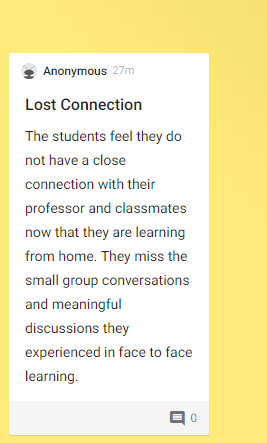 Learner Challenge 1 – Connie Palmer 